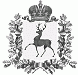 АДМИНИСТРАЦИЯ ШАРАНГСКОГО МУНИЦИПАЛЬНОГО РАЙОНАНИЖЕГОРОДСКОЙ ОБЛАСТИПОСТАНОВЛЕНИЕот 19.01.2021	N 26О внесении изменений в постановление администрации Шарангского муниципального района от 11.05.2016 № 253 « Об утверждении нового состава комиссии по чрезвычайным ситуациям и обеспечению пожарной безопасности»В соответствии с Уставом Шарангского муниципального района Нижегородской области, а также в связи с кадровыми изменениями администрация Шарангского муниципального района п о с т а н о в л я е т:1. Внести в постановление администрации Шарангского муниципального района от 11.05.2016 № 253 «Об утверждении нового состава комиссии по чрезвычайным ситуациям и обеспечению пожарной безопасности» следующие изменения:1.1 ввести в состав комиссии по чрезвычайным ситуациям и обеспечению пожарной безопасности (далее-комиссия) А.В.Медведеву - заместителя главы администрации Шарангского муниципального района;1.2 назначить А.В.Медведеву заместителем председателя комиссии.Глава местного самоуправления	Д.О. Ожиганов